EXAMEN VOORBEELD 1STE GRAAD A STROOMGETALLENLEER 21 PUNTENMEETKUNDE EN METEN 29 PUNTENSTRUCTUREN 18 PUNTENSTATISTIEK 11 PUNTENSAMENHANG 3 PUNTENSTEM 8 PUNTENCONSTRUCTIE 10 PUNTENGETALLENLEER 21 PUNTENVraag 1 : soorten getallen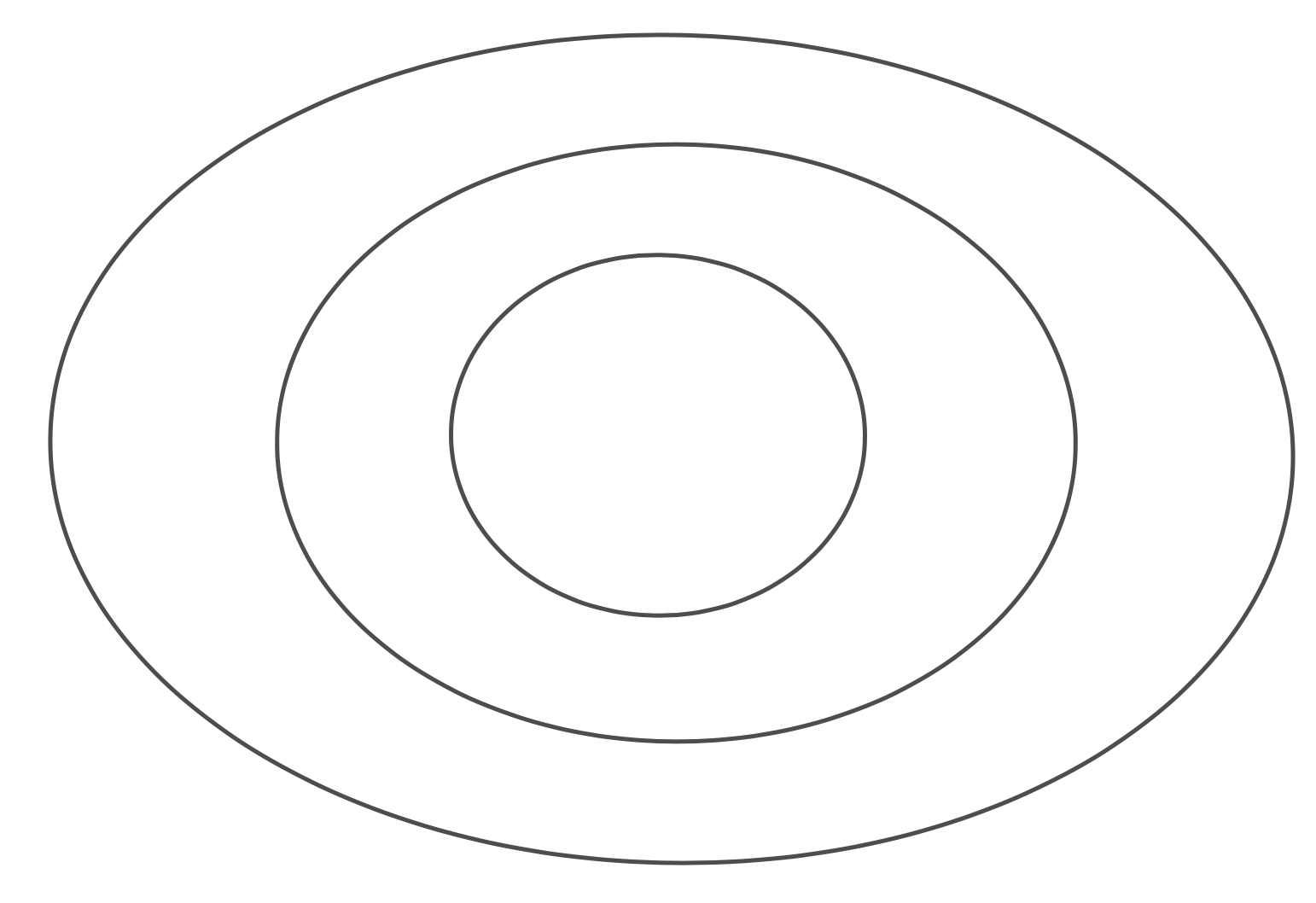 A = 1  B =    C =   D = negatief veelvoud van 3Vraag 2: GGD en KGVGGD(9,15)=KGV(9,15)=Extra oefeningen Oefenboek pag 55-56Vraag 3: Percentages0,756 = ……. %234,8% = ……… (decimaal getal)0,4% = ………. (decimaal getal)18% =………… (breuk) = ………….decimaal getalExtra oefeningen Oefenboek pag 46-49Vraag 4 = Machten=Extra oefeningen machten Oefenboek pag 50-53Vraag 5 = BreukenExtra oefeningen machten Oefenboek pag 40-45Vraag 6: vraagstukkenEr liggen 10 stukken fruit in een mand (appels en peren). Je neemt 2 appels en 1 peer mee. Nu blijft er nu juist 1 appel meer over dan de peren. Hoeveel appels lagen er oorspronkelijk in de mand? MEETKUNDE EN METEN 29 PUNTENVraag 1 : Rechten en liinstukkenVraag 2: Snijden loodrecht evenwijdigVraag 3 : soorten hoekenVraag 3: Soorten vlakke figurenMeer oefeningen in oefenboek op pag 88Vraag 4 : soorten driehoekenMeer oefeningen in oefenboek op pag 80Vraag 5 : som van hoeken in driehoekMeer oefeningen in oefenboek op pag 81Vraag 6 : speciale lijnen in driehoekMeer oefeningen in oefenboek op pag 82Vraag 7 : som van hoeken in een vierhoekMeer oefeningen in oefenboek op pag 83Vraag 7 : congruentie in driehoekenMeer oefeningen in oefenboek op pag 87Vraag 8: schaalJe koopt een speelgoedauto aan van 6,2 cm lang. De schaal op de doos duidt aan  . Wat is dan de werkelijke lengte van deze auto ? ( antwoord in cm )Meer oefeningen in oefenboek op pag 87Vraag 9: Oppervlakte vlakke figuren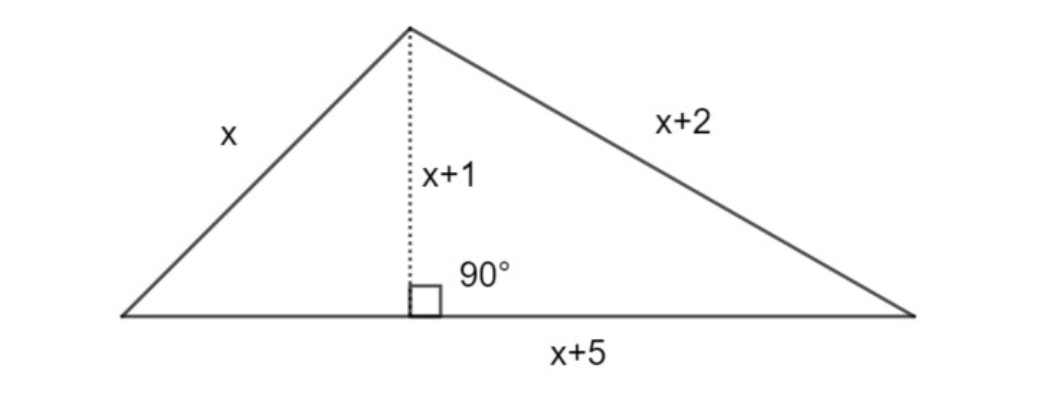 Extra oefeningen in oefenboek pag 89-96Vraag 10: soorten ruimtefigurenExtra oefeningen in oefenboek pag 96Vraag 11 : ontwikkeling kubusExtra oefeningen in oefenboek pag 89-96Vraag 11: inhoud van Ruimtefiguren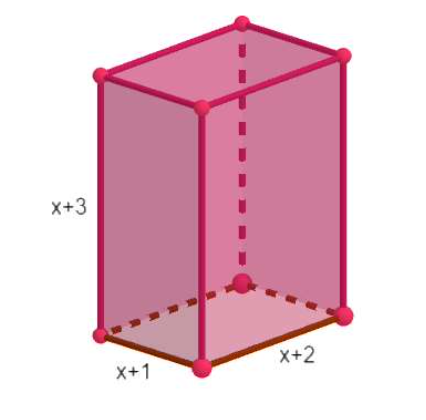 Extra oefeningen in oefenboek pag 96-103Vraag 3: ligging van rechtenVraag 4: Rotaties , Spiegelingen en VerschuivingenExtra oefeningen in Oefenboek pag 105-114Vraag 5: lengte, oppervlakte en inhoudEen kleine hond heeft een hoogte van 20 ……….Een liter melk weegt 1 ……….Uit je stopcontact komt een spanning van ongeveer 220 ….6 flesjes water 500 ml zijn samen …… liter ?Je hebt een doos met volgende eigenschappen :Gewicht 200 grAfmetingen (in cm)  = 10x8x6Bereken inhoud (in liter)Extra oefeningen in oefenboek pag 115-118STRUCTUREN 18 PUNTENVraag 1: Coordinaten 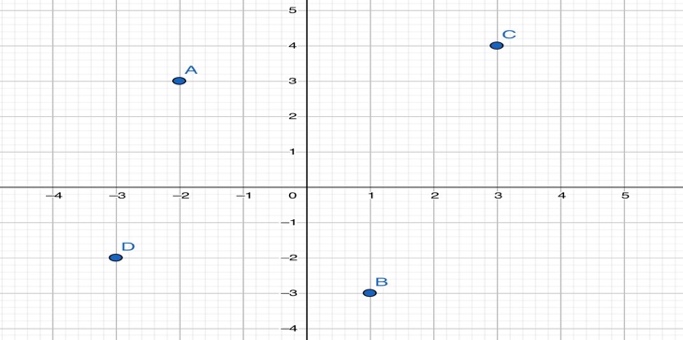 A =                 (-3,-2) =.                    E =(-4,2)Extra oefeningen in oefenboek pag 64Vraag 2: Merkwaardige producten=Extra oefeningen in oefenboek pag 34-36Vraag 3: GetalwaardeZij a = -3 en b – 8 dan isExtra oefeningen Oefenboek pag 65Vraag 4: recht en omgekeerd evenredig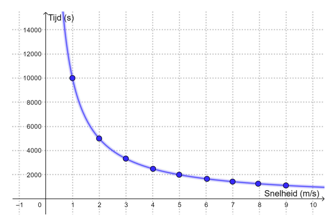 Extra oefeningen Oefenboek pag 74 en 75Vraag 5: Patronen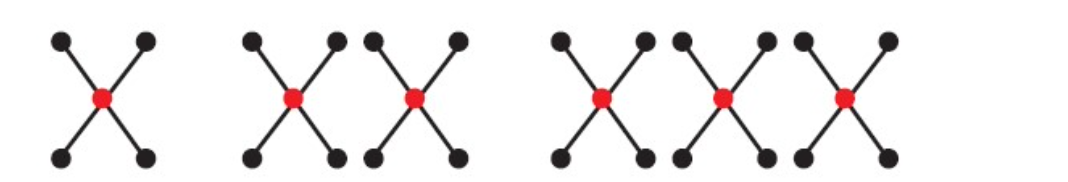 Hoeveel zwarte stippen heeft de 16 de figuur?Gegeven 9 , 4 , -1 , -6 , ….Geef de formule en bereken het 30ste getalVraag 6: lineaire vergelijkingenExtra oefeningen in oefenboek pag 68-71STATISTIEK 11 PUNTENVraag 1: gemiddelde, mediaan, Modus, variatiebtreedteExtra oefeningen in oefenboek :pag 118 – 122Vraag 2: VerzamelingenExtra oefeningen in oefenboek pag 57 – 61STEM 8 PUNTENCONSTRUCTIE 10 PUNTEN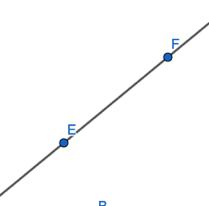 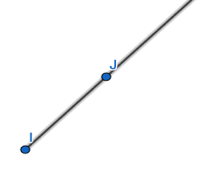 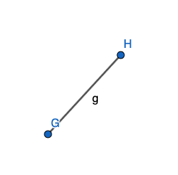 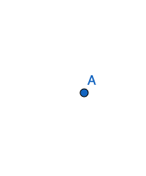 AB en FD 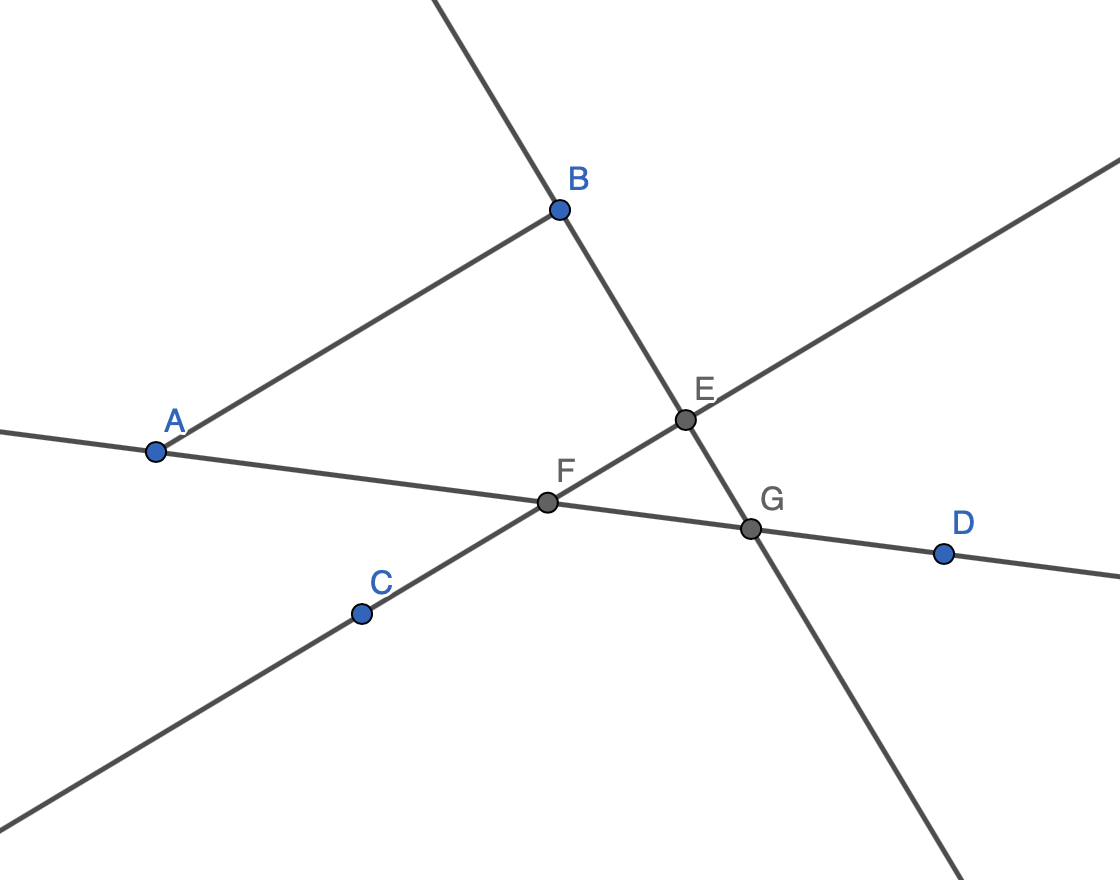 AB en CF 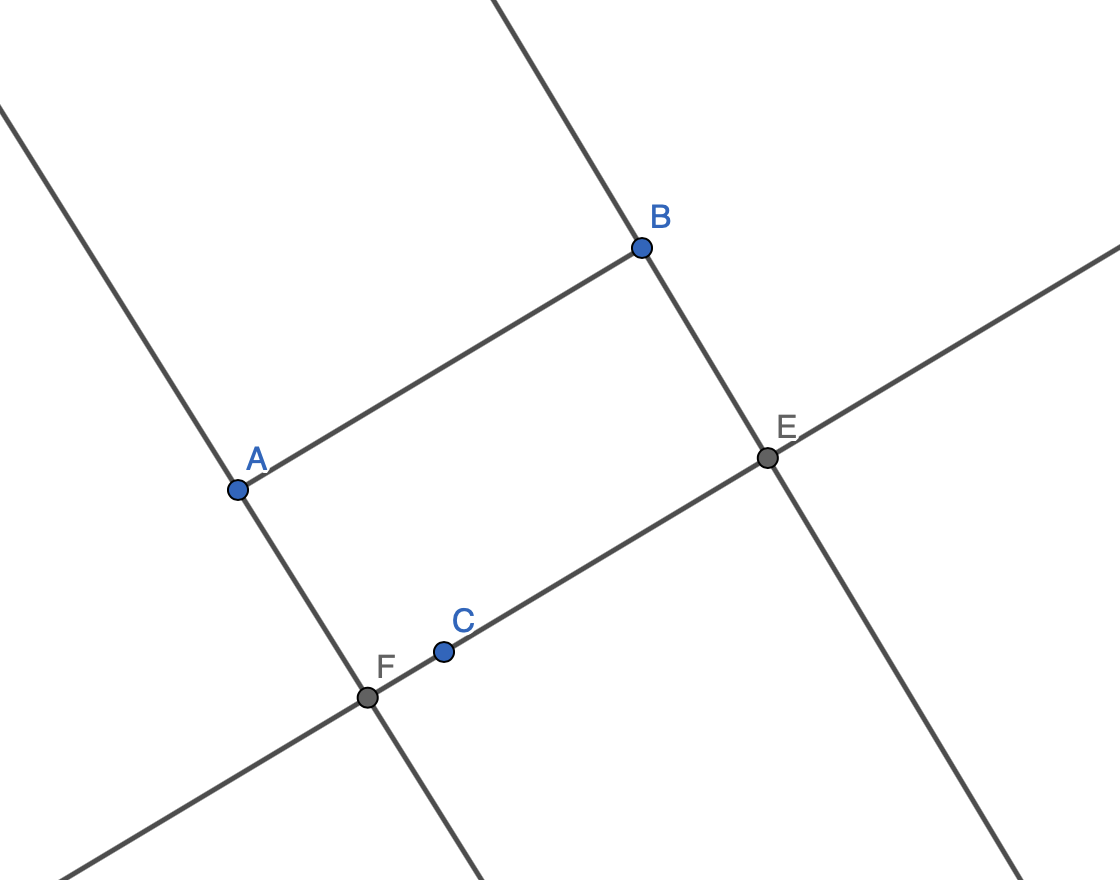 AB en GE 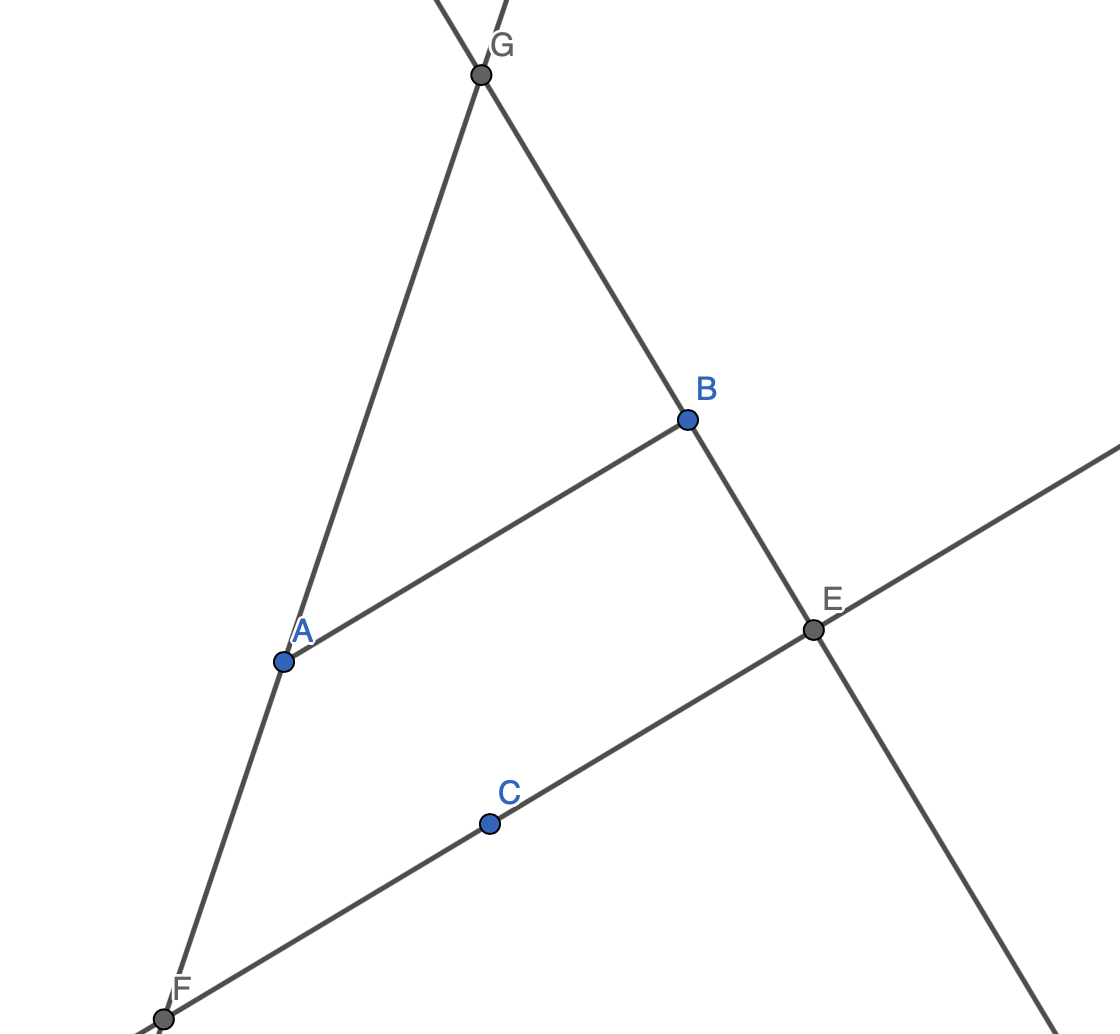 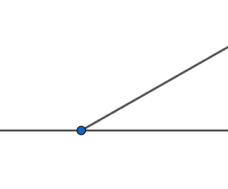 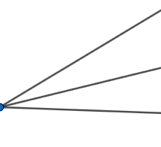 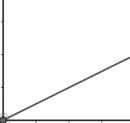 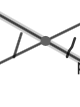 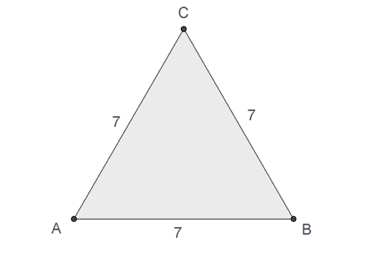 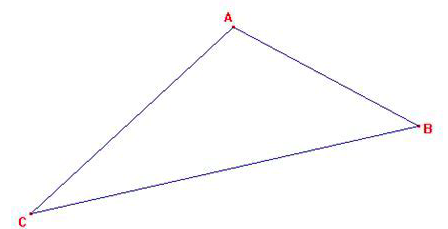 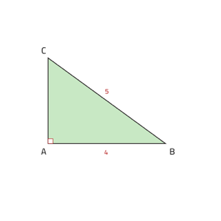 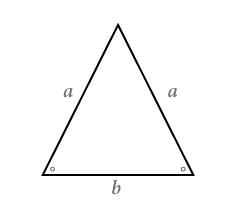 Wat is de waarde van X ?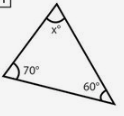 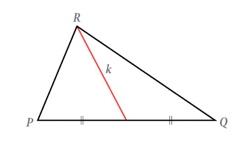 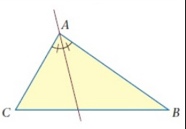 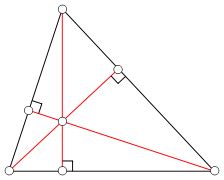 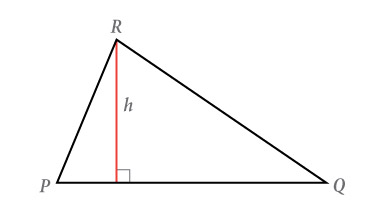 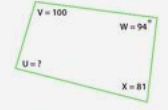 Wat is de waarde van U ?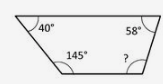 Wat is de waarde van ?  ?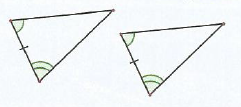 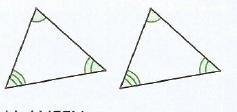 Oppervlakte ?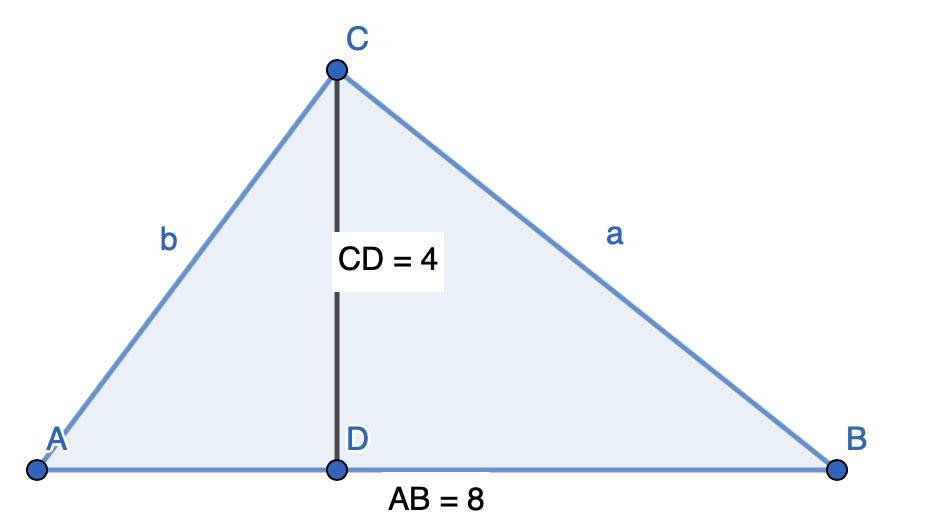 Omtrek ?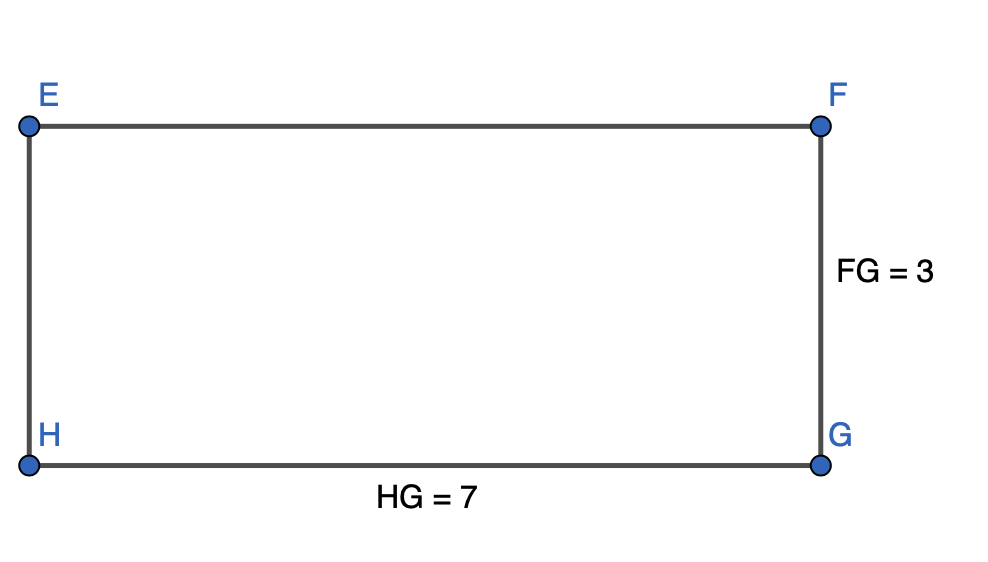 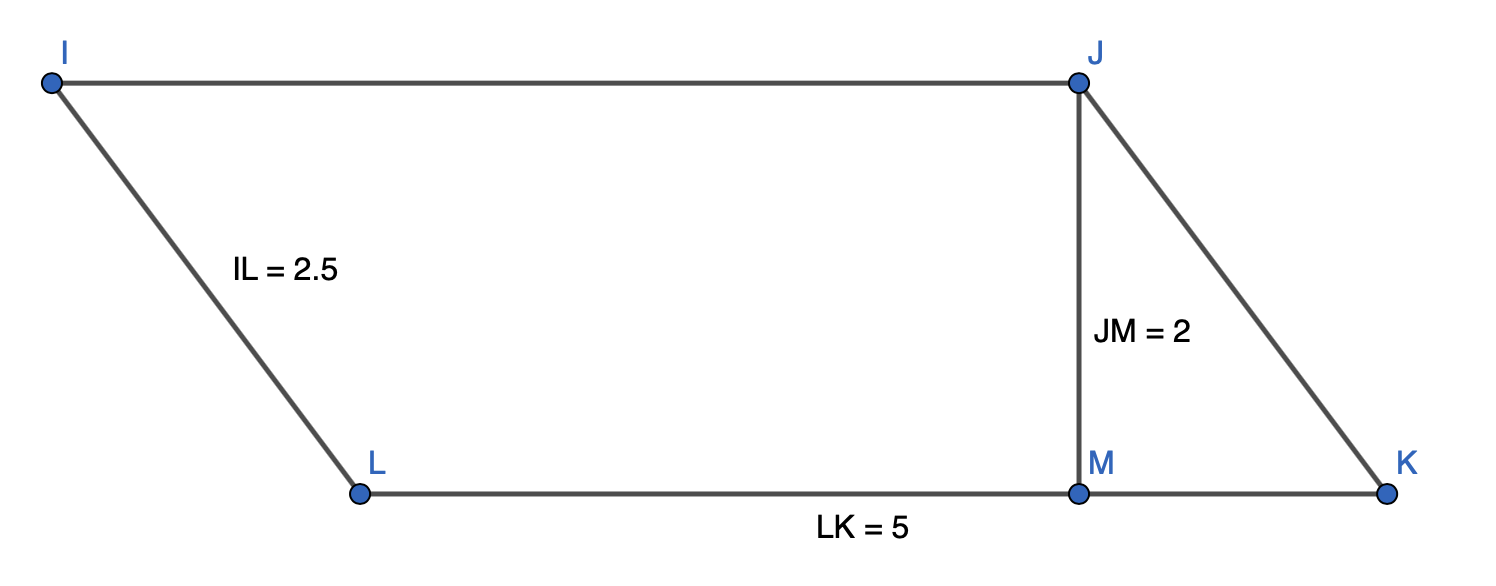 Omtrek ?Oppervlakte ?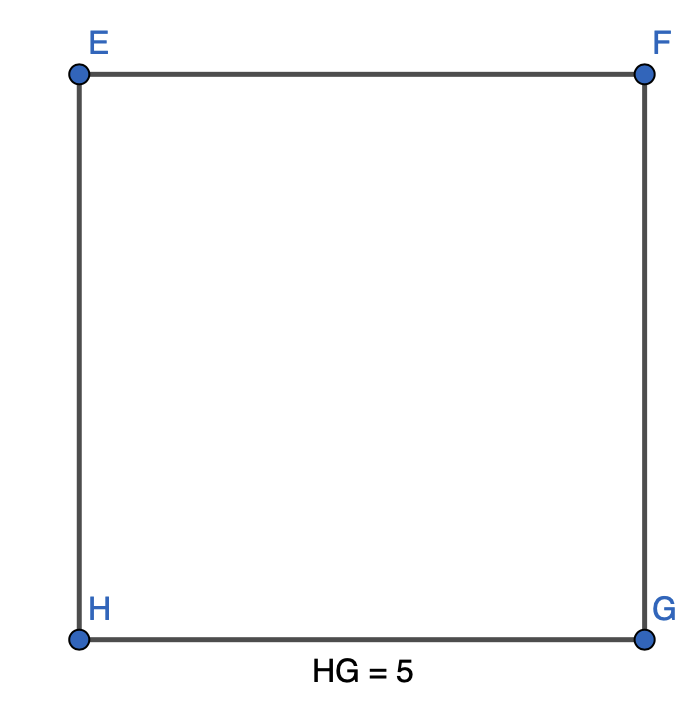 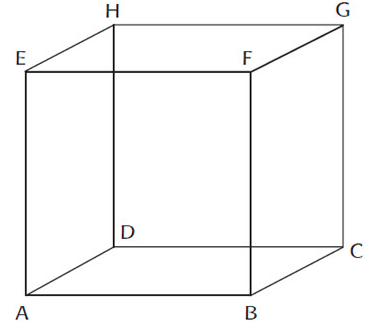 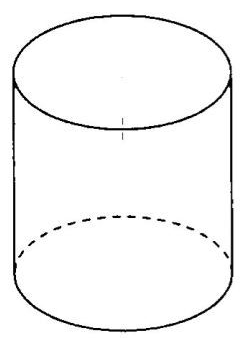 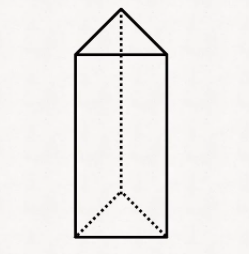 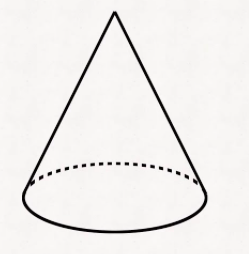 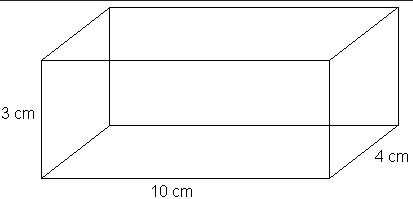 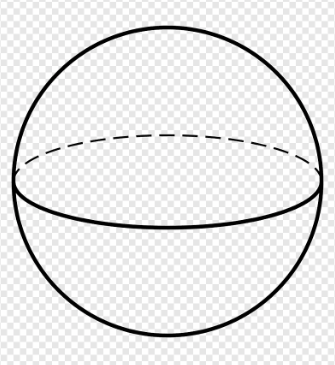 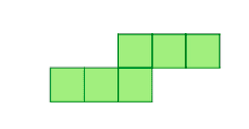 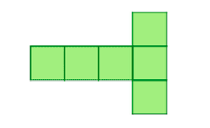 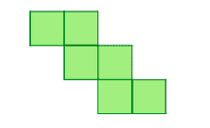 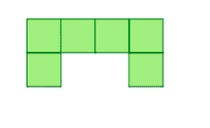 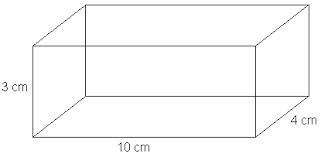  r=5 cm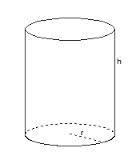 			h=15 cmEA en CG 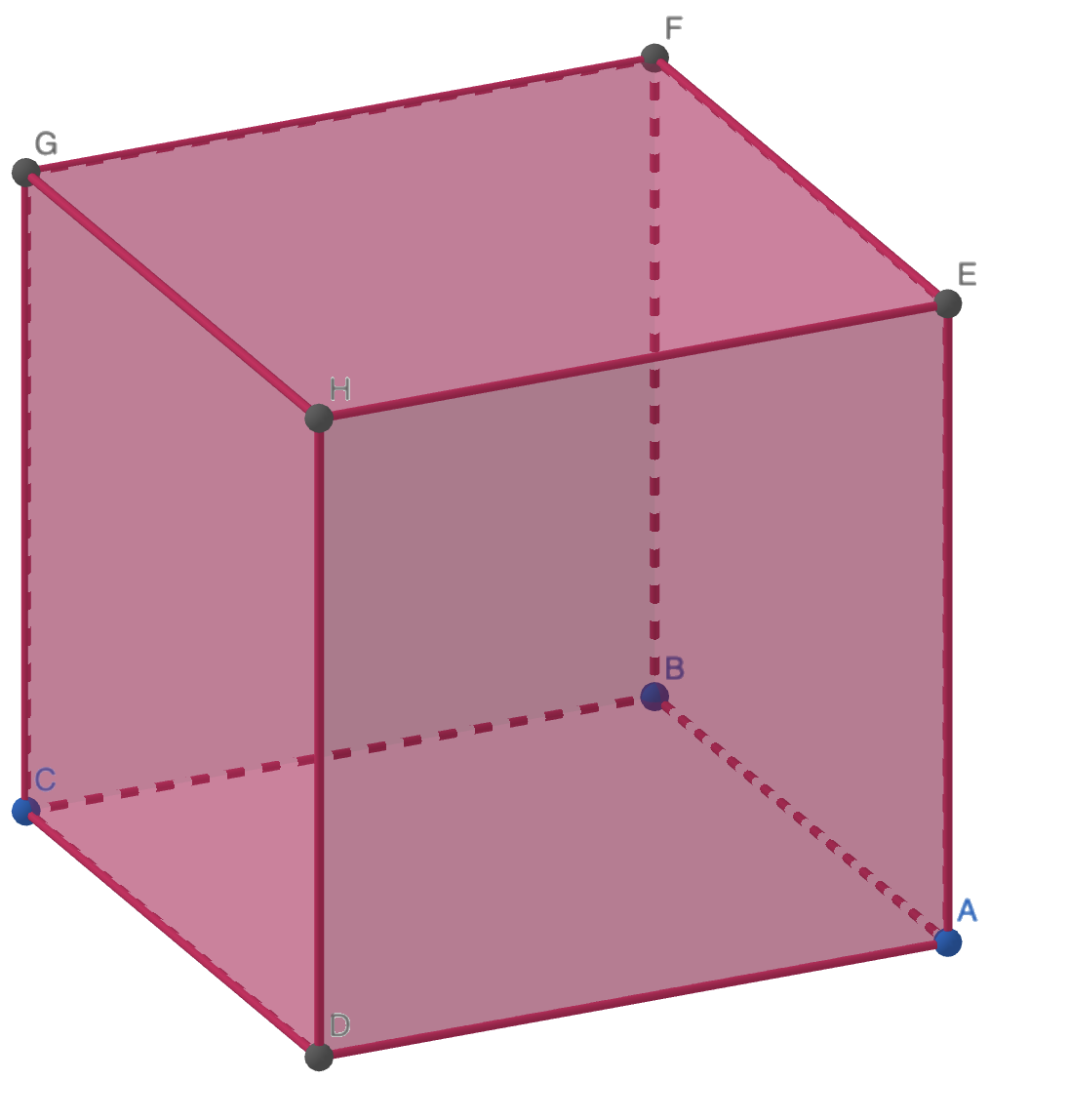 JL en MK 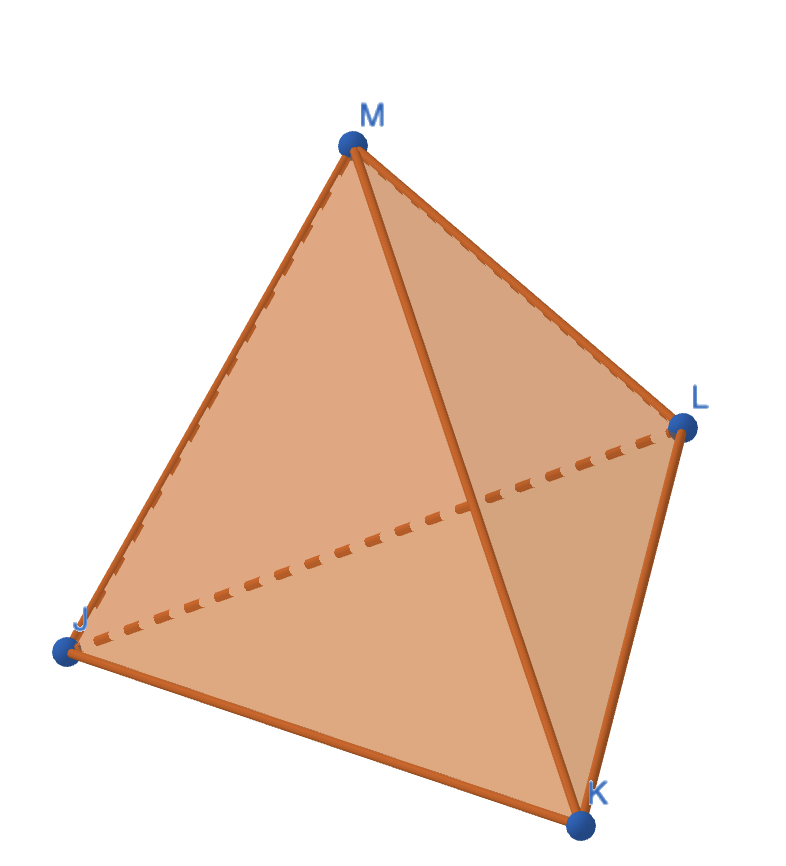 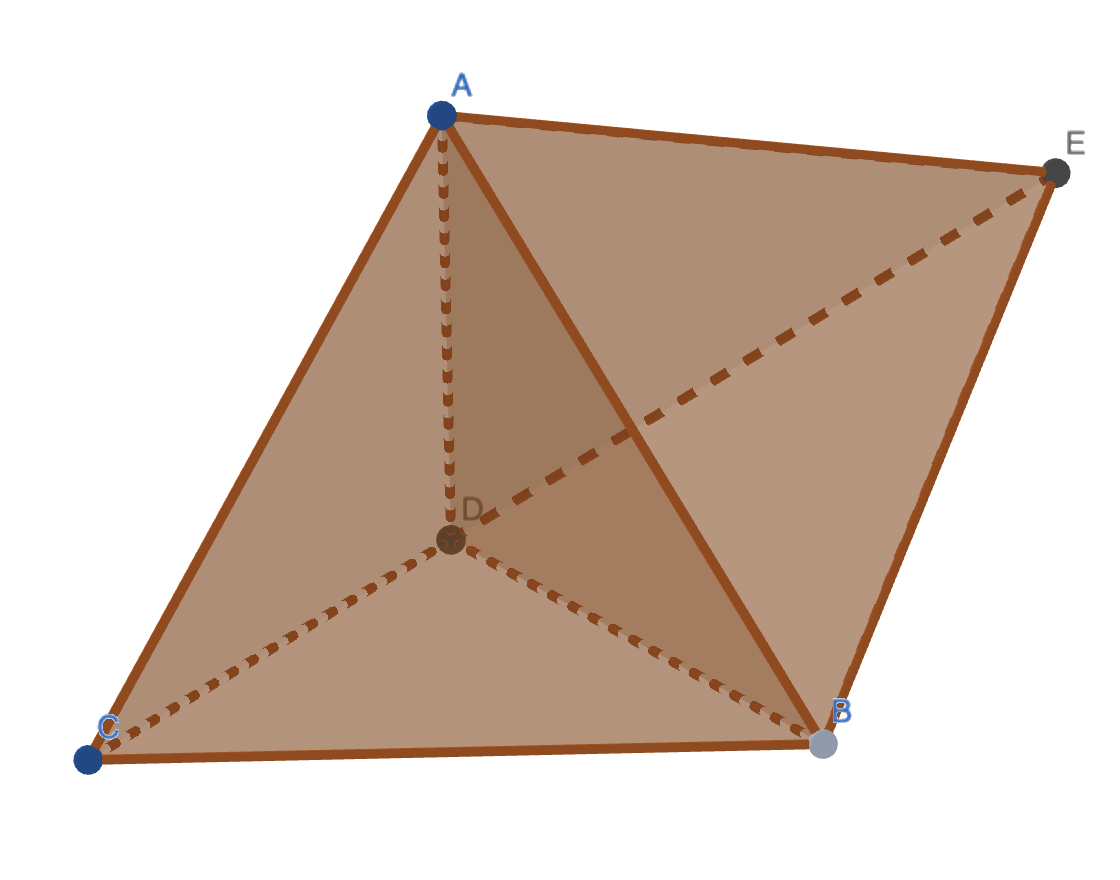 AB en BE 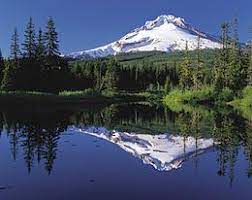 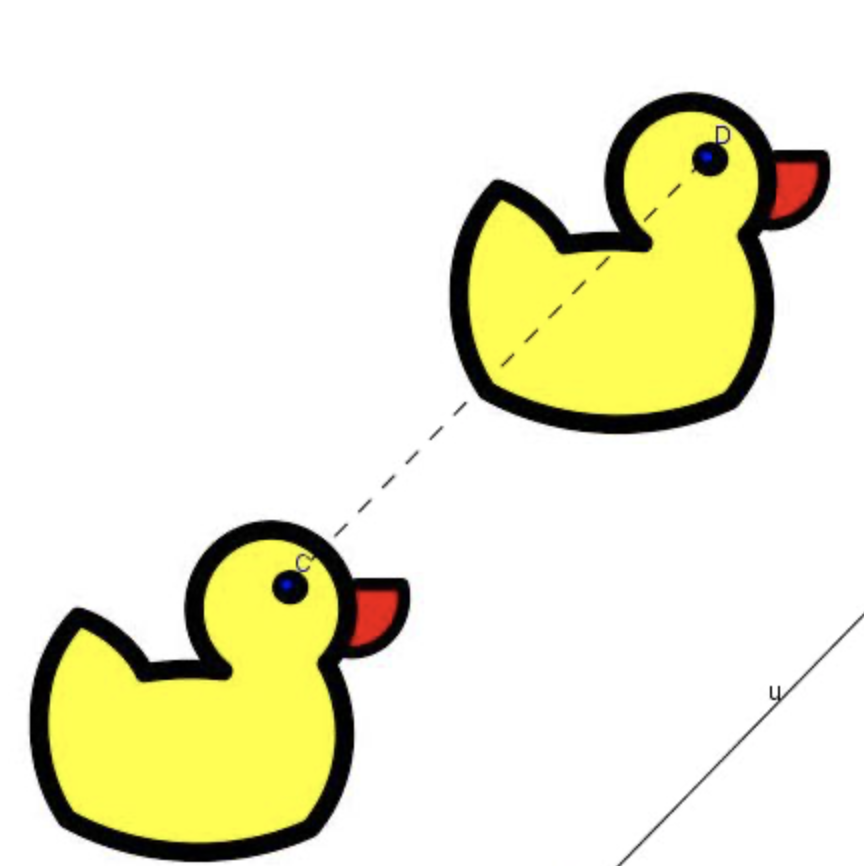 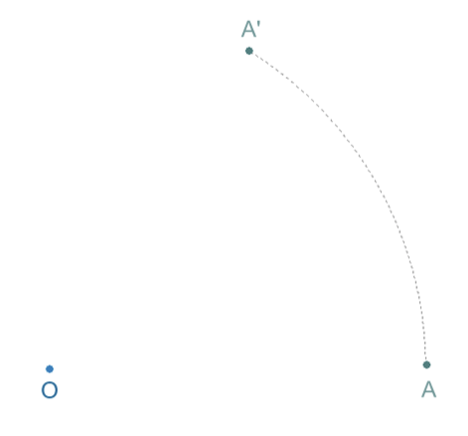 2,4,5,6,7,7,7,7,8,9,9Gemiddelde =Mediaan =Modus = Variatiebreedte =A ={1,2,3,4,5,6,7,8}2…… AA ={1,2,3,4,5,6,7,8}2…… AA ={1,2,3,4,5,6,7,8}2…… AA ={1,2,3,4,5,6,7,8}{6}…… …… AA ={1,2,3,4,5,6,7,8}{6}…… …… AA ={1,2,3,4,5,6,7,8}{6}…… …… AA A \ B =A \ B =B \ A =A A A={a,b,e}B={a,c,d}